Kaffee und TeeEspresso			2,10 €
Doppelter Espresso		2,90 €
Espresso Macchiato		2,50 €
Haferl Kaffee		2,90 €
Cappuccino			2,80 €
Milchkaffee			2,80 €
Latte Macchiato		2,90 €Tee 			       je 2,40 €Früchtetee, Darjeeling, KräuterteePfefferminz, Kamille oder Grüner Tee mit Rum oder Amaretto 3,40 €Schnapserl 	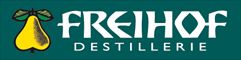    Augustiner Kräuter Tropfen oder Hausgemachter Bierlikör    2,90 € je 2clEis von Eiswerk SalzburgKugel je 1,80 €Zimt, Marzipan, Schokolade, Vanille oder Nougat  SorbetKugel je 2,50 €Bratapfel, Himbeer, Mango, Marille, HollunderOder Schwarze Ribisl DessertPanna Cotta mit eingelegten Kirschen 4,20 €Gebackene Apfelradln mit Vanilleeis und Sahne 5,50 €Dreierlei Sorbet nach Wahl 5,90 €Schockoladenmouse mit Kirschen und Sorbet 6,90 €KuchenFinden Sie an unserer Kuchenvitrine ab 3,00 €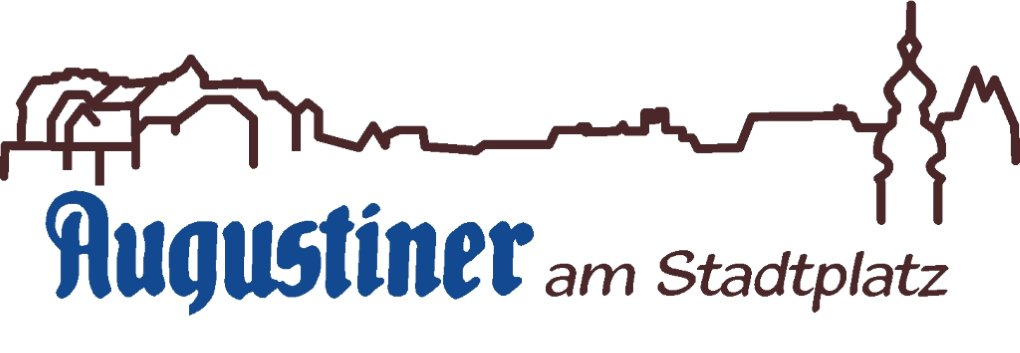 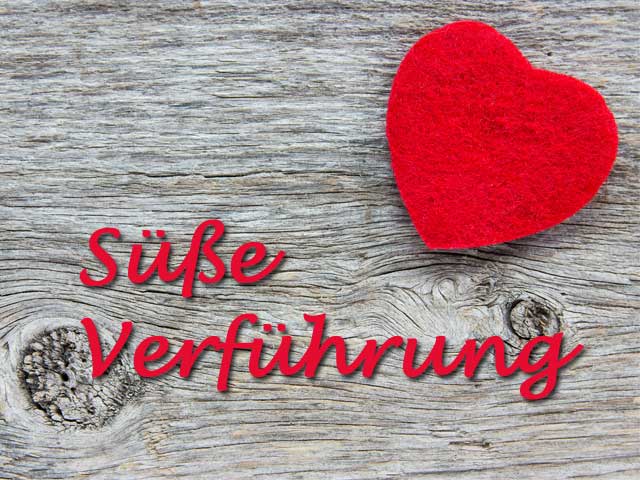 